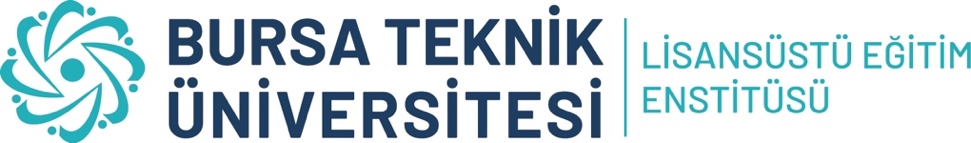 ÖĞRENCİ BİLGİLERİÖĞRENCİ BİLGİLERİÖĞRENCİ BİLGİLERİÖĞRENCİ BİLGİLERİÖĞRENCİ BİLGİLERİAdı SoyadıAdı SoyadıCandan BURUCUCandan BURUCUCandan BURUCUNumarası / DönemiNumarası / Dönemi2343498001123434980011Anabilim Dalı / ProgramıAnabilim Dalı / ProgramıDanışmanı / İkinci DanışmanıDanışmanı / İkinci DanışmanıProf. Dr. Perihan Binnur KURT KARAKUŞProf. Dr. Perihan Binnur KURT KARAKUŞSEMİNER DUYURU FORMUSEMİNER DUYURU FORMUSEMİNER DUYURU FORMUSEMİNER DUYURU FORMUSEMİNER DUYURU FORMUSeminer AdıENDÜSTRİYEL KİMYASAL OLARAK SİLOKSANLARIN ÇEVRESEL ÖNEMİENDÜSTRİYEL KİMYASAL OLARAK SİLOKSANLARIN ÇEVRESEL ÖNEMİENDÜSTRİYEL KİMYASAL OLARAK SİLOKSANLARIN ÇEVRESEL ÖNEMİENDÜSTRİYEL KİMYASAL OLARAK SİLOKSANLARIN ÇEVRESEL ÖNEMİSeminer TarihiSaat: 10:30Saat: 10:30Seminer TürüToplantı BilgileriBursa Teknik Üniversitesi , E-Blok 4. Kat, Mavi SalonBursa Teknik Üniversitesi , E-Blok 4. Kat, Mavi SalonBursa Teknik Üniversitesi , E-Blok 4. Kat, Mavi SalonBursa Teknik Üniversitesi , E-Blok 4. Kat, Mavi SalonAçıklamalar: Bu form seminer tarihinden en az 5 gün önce ilgili Anabilim Dalı’nın web sayfasında ilan edilir. Ayrıca Enstitü ’ye gönderilmez.Seminer sunumu ve duyurunun yapıldığı sayfanın ekran görüntüsü, seminer yapıldıktan sonra OSB’den yüklenecektir.Açıklamalar: Bu form seminer tarihinden en az 5 gün önce ilgili Anabilim Dalı’nın web sayfasında ilan edilir. Ayrıca Enstitü ’ye gönderilmez.Seminer sunumu ve duyurunun yapıldığı sayfanın ekran görüntüsü, seminer yapıldıktan sonra OSB’den yüklenecektir.Açıklamalar: Bu form seminer tarihinden en az 5 gün önce ilgili Anabilim Dalı’nın web sayfasında ilan edilir. Ayrıca Enstitü ’ye gönderilmez.Seminer sunumu ve duyurunun yapıldığı sayfanın ekran görüntüsü, seminer yapıldıktan sonra OSB’den yüklenecektir.Açıklamalar: Bu form seminer tarihinden en az 5 gün önce ilgili Anabilim Dalı’nın web sayfasında ilan edilir. Ayrıca Enstitü ’ye gönderilmez.Seminer sunumu ve duyurunun yapıldığı sayfanın ekran görüntüsü, seminer yapıldıktan sonra OSB’den yüklenecektir.Açıklamalar: Bu form seminer tarihinden en az 5 gün önce ilgili Anabilim Dalı’nın web sayfasında ilan edilir. Ayrıca Enstitü ’ye gönderilmez.Seminer sunumu ve duyurunun yapıldığı sayfanın ekran görüntüsü, seminer yapıldıktan sonra OSB’den yüklenecektir.